BIBLE TRUTHS: DIRECTIONS FOR EARLY CHRISTIANSLessons 1-15: Ephesians, Philippians, Colossians, and 1 TimothyCLASS INFORMATIONTeachersGradesPoint Values:Scale: Bible classes use a 10 point scale.AssignmentsBible Listening: Listen to the passages assigned using an app, audio Bible on a website, CD, etc.Your parent/guardian needs to verify that you completed each assignment. Before each test, ask them to sign the spaces provided on the assignment sheet.You are welcome to do this as your personal Bible time.You may use any Bible version your parents approve.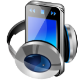 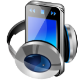 You do not need to read along in a Bible. You can just listen to it.When you listen, do not change the playing speed. Listen with attention. You may do other activities while listening (like jogging, cleaning, etc.), provided these don’t involve intense concentration.Textbook Reading: Read for understanding. Be sure to read all the assigned pages and answer in writing any questions on those pages. Quizzes: Quizzes are over the class reading assignments and the questions at the end of the reading. They may sometimes include questions from the Bible listening and the previous lesson.Tests: Tests are not cumulative. They cover the readings, lectures, and Bible verses since the last test.Memory Verses: Use the King James Version for memorization. Be prepared to write the entire verse and the reference.Bible Verse MemorizationEphesians 2:8-9 (DUE 3/14)For by grace are ye saved through faith; and that not of yourselves: it is the gift of God: Not of works, lest any man should boast.Colossians 3:1-2 (DUE 3/21)If ye then be risen with Christ, seek those things which are above, where Christ sitteth on the right hand of God.  Set your affection on things above, not on things on the earth.Philippians 2:5-8 (DUE 4/20)Let this mind be in you, which was also in Christ Jesus: Who, being in the form of God, thought it not robbery to be equal with God: but made himself of no reputation, and took upon him the form of a servant, and was made in the likeness of men: and being found in fashion as a man, he humbled himself, and became obedient unto death, even the death of the cross.1 Timothy 6:8-9 (DUE 4/27)And having food and raiment let us be therewith content. But they that will be rich fall into temptation and a snare, and into many foolish and hurtful lusts, which drown men in destruction and perdition.1 Timothy 6:10 (Extra Credit for Test 2)For the love of money is the root of all evil: which while some coveted after, they have erred from the faith, and pierced themselves through with many sorrows.Bible Class Assignments  LISTENING CHECK 1: To earn credit for the listening assignments, a parent needs to complete the following section: 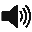   LISTENING CHECK 2: To earn credit for the listening assignments, your parent needs to complete the following section: Miss Becca BuiterGirls Teacherbbuiter@bobjonesacademy.netMr. J. D. CancinoGuys Teacherjcancino@bobjonesacademy.netAssignmentsNumber of AssignmentsValue per AssignmentTotal PointsBible Listening1110 110Reading Quizzes910  90Verse Quizzes (per verse)810  80Tests 250100Total380Minimum Percentage Score per Letter GradeMinimum Percentage Score per Letter GradeMinimum Percentage Score per Letter GradeMinimum Percentage Score per Letter GradeMinimum Percentage Score per Letter GradeMinimum Percentage Score per Letter GradeMinimum Percentage Score per Letter GradeMinimum Percentage Score per Letter GradeMinimum Percentage Score per Letter GradeMinimum Percentage Score per Letter Grade97.5%A+86.5%B+76.5%C+66.5%D+below 59.5%F92.5%A82.5%B72.5%C62.5%D89.5%A-79.5%B-69.5%C-59.5%D-DatesListeningEnter your initials after completing each passage.ReadingsRead and complete the pages below.Quizzes/TestsThursday 3/2Welcome!Tuesday3/7Ephesians 1-3pp. 1-7Quiz 1Thursday3/9Ephesians 4-6pp. 10-14Quiz 2Tuesday3/14Ephesians (all)pp. 18-21Know today’s Bible verses.Quiz 3 (includes Ephesians 2:8-9)Thursday 3/16Colossians (all)pp. 22-25Quiz 4Tuesday3/21Colossians (all) pp. 26-28Know today’s Bible verses.Quiz 5(includes Colossians 3:1-2)Tuesday3/28Listening Check 1 due today!Listening Check 1 due today!Study for the test.TEST 1 Parent/Guardian: This section is for you to verity the completion of your student’s Bible listening assignments as instructed in the class information sheet. Your feedback is required for your student to receive credit.How many of the listening assignments listed above did your student complete? ______Parent Guardian/Signature: __________________________________________________Thursday 3/30Philippians (all)pp. 33-36Quiz 6Tuesday4/11Philippians (all)pp. 37-39Quiz 7Tuesday4/18Philippians (all)Quiz 8Thursday 4/20I Timothy 1-3pp. 41-45Quiz 9(includes Philippians 2:5-8)Tuesday4/25I Timothy (all)pp. 49-51Quiz 10Thursday 4/27I Timothy 4-6Study for verse quiz.Quiz 11(includes I Timothy 6:8-9)Tuesday5/2Listening Check 2 due today!Listening Check 2 due today!Study for the test.TEST 2(Bonus Verse: 1 Tim. 6:10)Parent/Guardian: This section is for you to verity the completion of your student’s Bible listening assignments as instructed in the class information sheet. Your feedback is required for your student to get credit.How many of the listening assignments listed above (since the previous listening check) did your student complete? ____Parent Guardian/Signature: ______________________________________________